15.06.2022Ул.Школьный б-р, ул.Чапаева, покос травы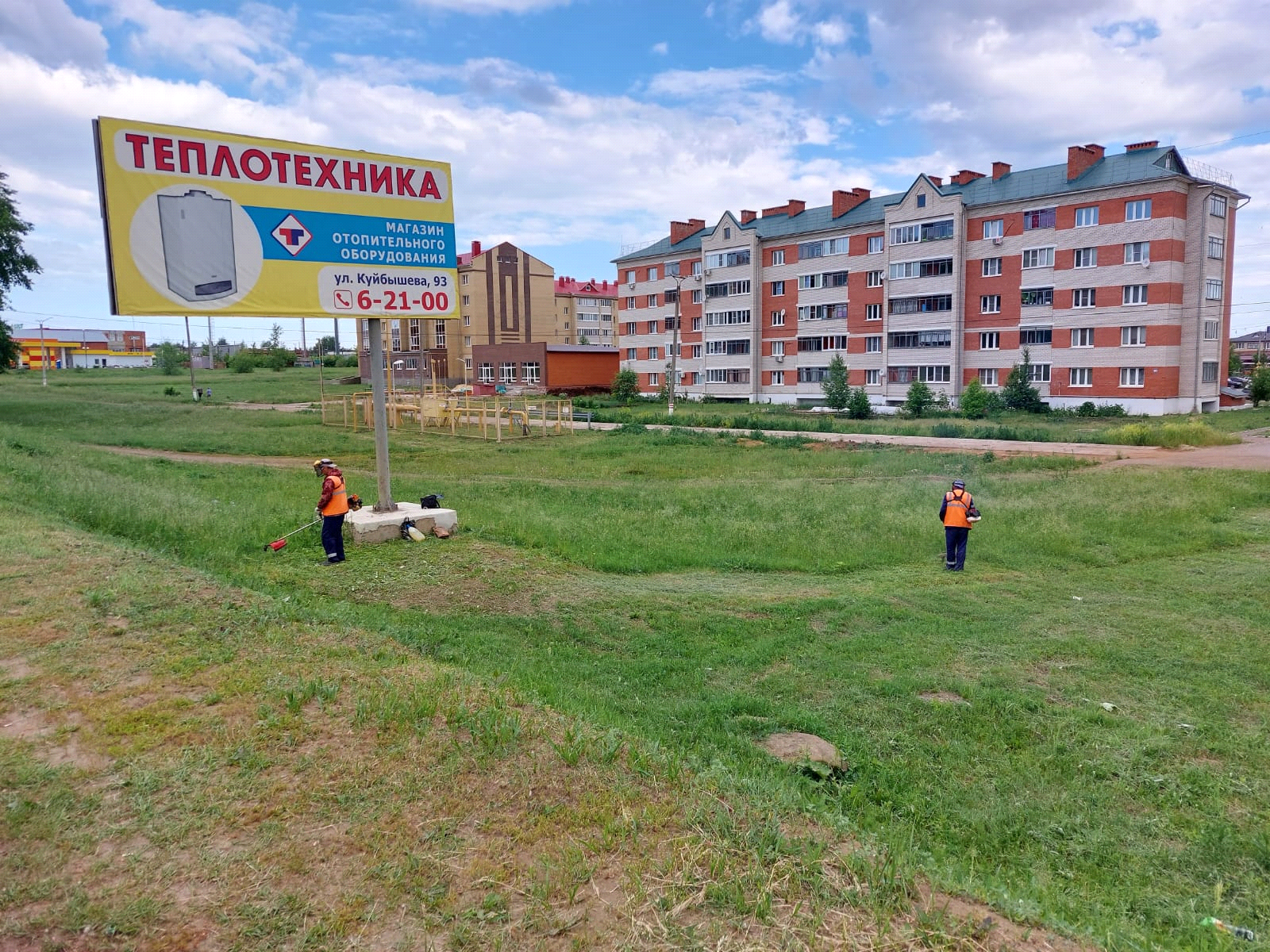 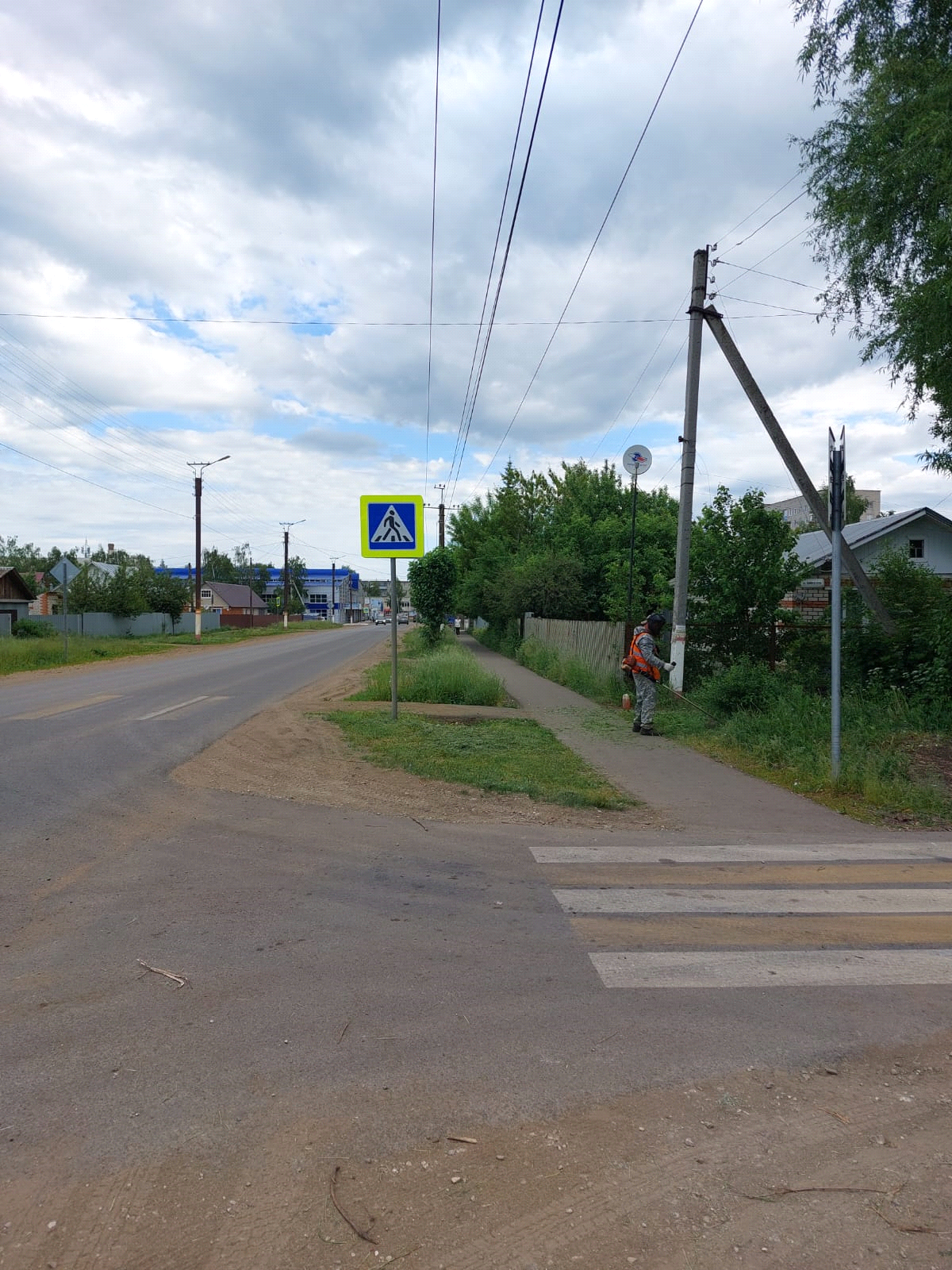 